17.01.2024Учебная тренировка по теме: «Действия педагогов, обслуживающего персонала и обучающихся при захвате террористами заложников»	На основании приказа Министерства образования Тульской области от 21.07.2023г. №1403 « О проведении учения (тренировки по действиям сотрудников охраны, персонала и обучающихся) при совершении (угрозе совершения) преступления террористической направленности» в МКДОУ д/с комбинированного вида № 6 была проведена учебная тренировка (эвакуация) по отработке действий персонала и воспитанников ДОУ  при угрозе совершения  террористической направленности «Захват заложников».        В ходе учения изучены теоретические вопросы и отрабатывался алгоритм действий  каждого в  данной ситуации.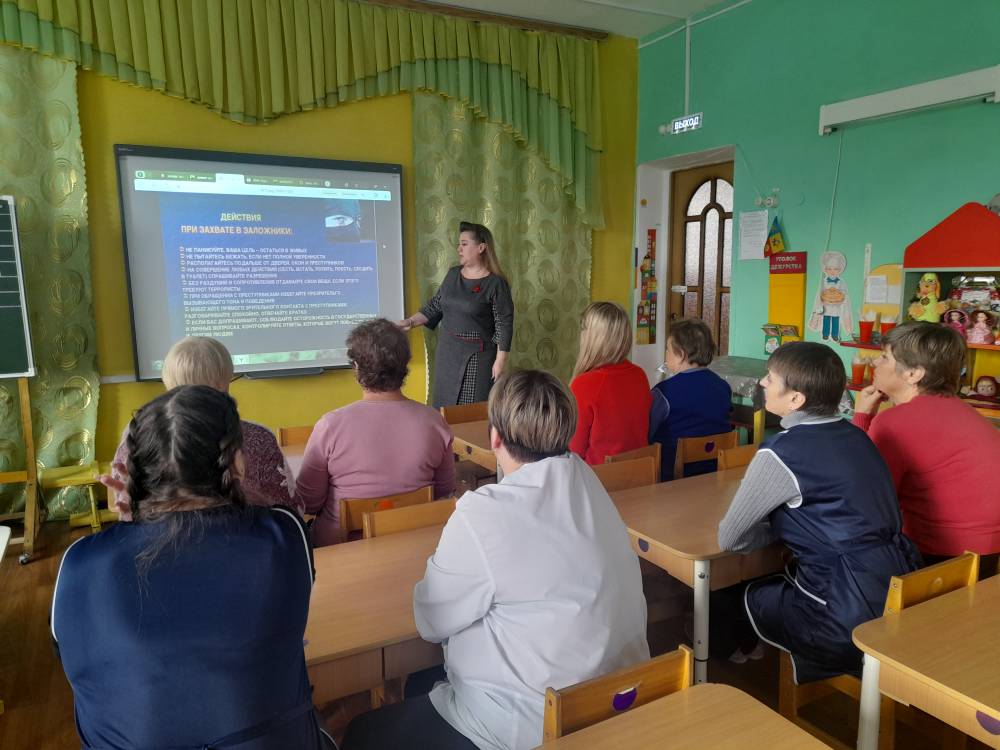 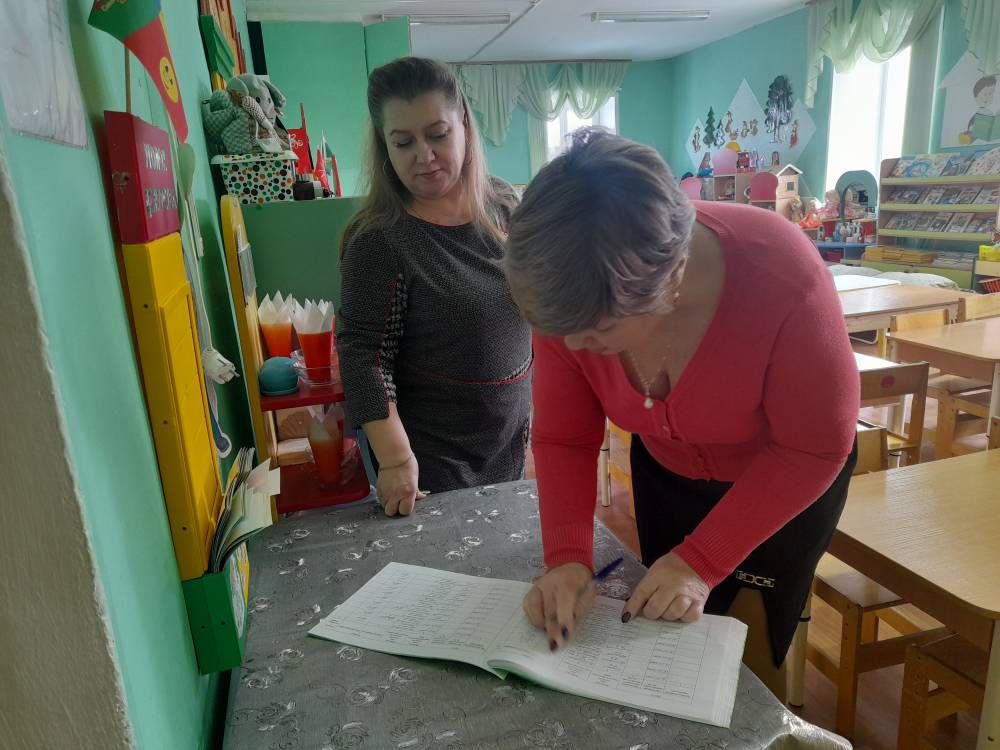 